3º ESO BLOQUE 1 – EJERCICIOS PARA PREPARAR EL EXAMEN1-Expresa en unidades del S.I. las siguientes cantidades, utilizando los factores de conversión necesarios y expresando el resultado en notación científica. Indica además la magnitud que expresan: a) 45 pm   						b) 50 Km/h c) 0,98 g/dm3 					d) 2N/mm2				2-Halla el resultado de las siguientes operaciones utilizando tu calculadora. a)3,7 10-4 x 1,5= 				b)8,5 .106 :2 103 c) 5  10-7 x 0,045 = 			d) 3,5  108 x 5 106  3- Se mide el alargamiento de un muelle en función de la masa que cuelga de él, obteniéndose los siguientes datos :a)Realiza la representación gráfica.b) Indica la relación que existe entre alargamiento y masa.c)Calcula, utilizando la gráfica, cuánto se alargará el muelle al colgar masa  7 g.4-  Expresa en qué unidades se miden las siguientes magnitudes según el SI e indica si son fundamentales o derivadas: volumen	f) densidadaceleración	g) superficiefuerza	h) longitudintensidad de corriente	i) energíapresión	j) tiempo5- Representa estas medidas de espacio recorrido por un móvil(s) y tiempo(t) que tarda en recorrerlo. Señala la variable independiente y dependiente y calcula la ecuación de la gráfica: 6- Indica nombre , magnitud que mide ,intervalo de medida y sensibilidad de los siguientes instrumentos de medida: 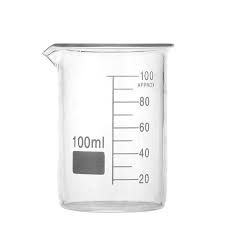 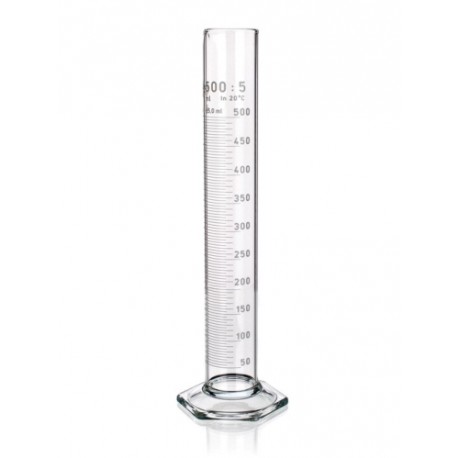 7- Razona si los siguientes cambios son físicos o químicos:Fusión de un metalRespiraciónLa leche se agria.Un objeto cae al suelo y se rompeFormación de las nubes8-Expresa en unidades del S.I. las siguientes cantidades, utilizando los factores de conversión necesarios y expresando el resultado en notación científica. Indica además la magnitud que expresan: a) 45 cm/min 					b) 36 Km/h c) 4,5 g/cm3 					d) 0,8N/mm2				9- A partir de la siguiente gráfica, elabora una tabla con al menos cinco pares de datos, determina la relación entre las variables que se representan y exprésala en lenguaje verbal y matemático. ￼￼￼￼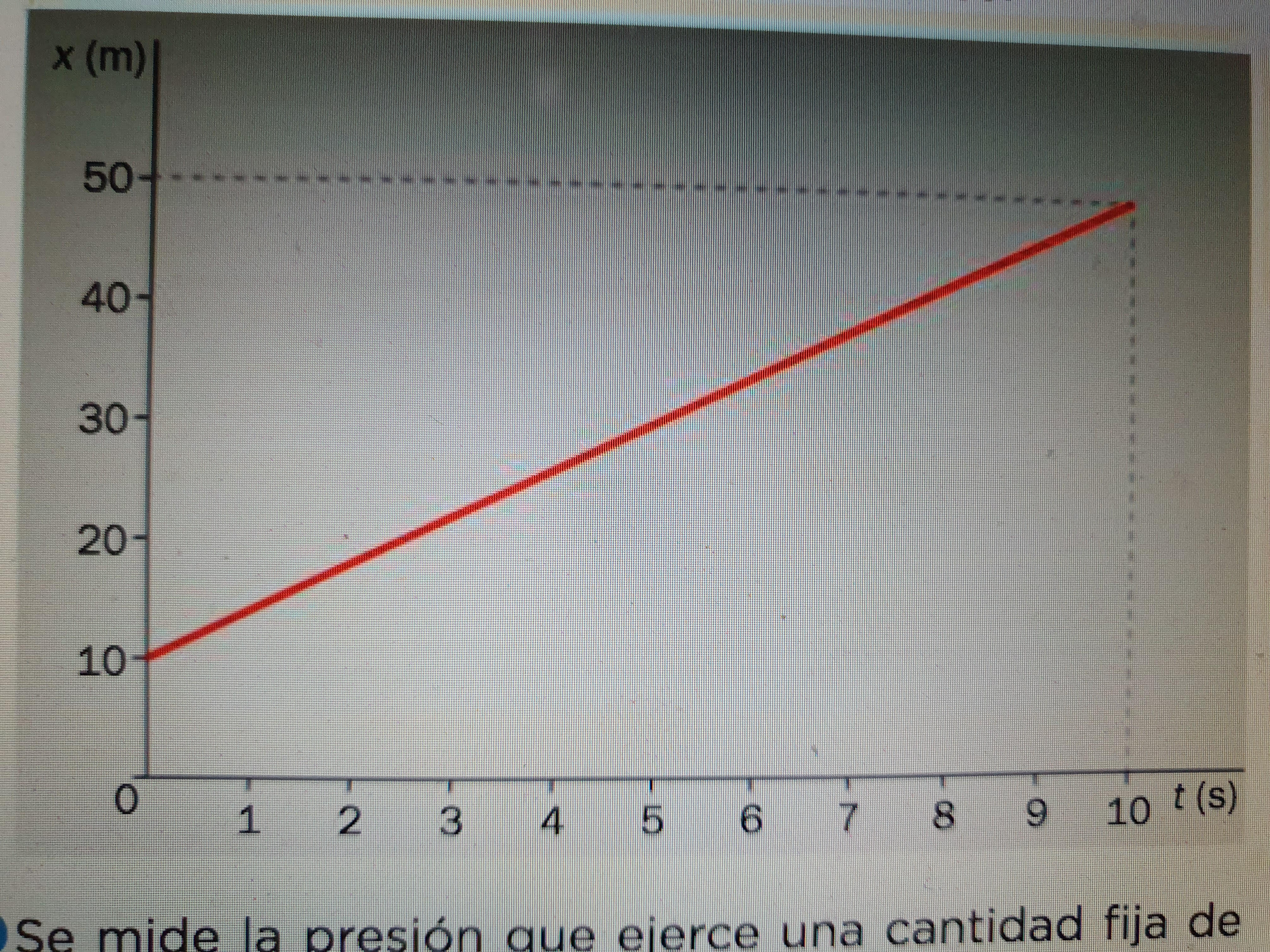 10-  Expresa en qué unidades se miden las siguientes magnitudes según el SI e indica si son fundamentales o derivadas: temperatura	f) densidadvelocidad	g) superficiefuerza	h) longitudmasa	i) energíavolumen	j) tiempo11- Representa estas medidas de espacio recorrido por un móvil(s) y tiempo(t) que tarda en recorrerlo. Señala la variable independiente y dependiente y calcula la ecuación de la gráfica: 12- Indica intervalo de medida y sensibilidad de los siguientes instrumentos: 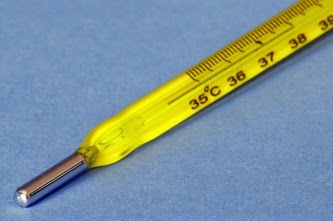 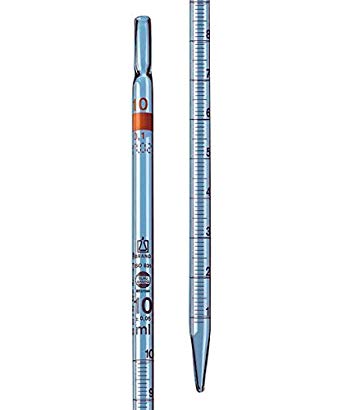 13- Razona si los siguientes cambios son físicos o químicos: Dilatación de un metalMaduración de la frutaEl vino se avinagra.Un objeto cae al suelo.Alcohol se evaporaMasa(g)12345Alargamiento(cm)246810s (m) 0 1 4 9 25 64 100 t (s) 0 1 2 3 5 8 10 s (m) 0 1 4 9 25 64 100 t (s) 0 1 2 3 5 8 10 